COMPRESSED GAS CYLINDER WRITTEN SAFETY POLICYTABLE OF CONTENTS
PurposeResponsibilities Cylinder IdentificationStorageHandling and UseTransportationTrainingPurposeThe purpose of this policy is to provide guidance and safe work practices for compressed gas cylinders. The set forth policy will address the following: Employee Responsibilities Cylinder IdentificationStorage Handling, Storage and Use Transportation Training  ResponsibilitiesProgram Administrator: The program administrator may perform or delegate these duties at their discretion.Implementation and enforcement of the compressed gas cylinder safety policy. Conduct periodic audits to ensure proper storage and use of compressed gas cylinders.Conduct or coordinate employee trainingMaintain training recordsCommunicate with vendors to resolve issues pertaining to compressed gas cylinders.Department Heads/SupervisionEnsuring employees follow the guidelines set forth by the compressed gas safety policy. Conduct periodic audits to ensure proper storage and use of compressed gas cylindersEmployees  Adhere to all guidelines and work practices set forth by the compressed gas safety policy.Cylinder IdentificationThe contents of any compressed gas cylinder must be clearly identified.No compressed gas cylinder will be accepted for use that does not legibly identify its contents by name. If the labeling on a cylinder becomes unclear or an attached tag is defaced to the point the contents cannot be identified, the cylinder should be marked “contents unknown” and returned directly to the vendor. When a cylinder is empty, close the valve, replace the cap, and mark the cylinder empty or “MT”.StorageAll cylinders in service or in storage shall be secured to prevent tip-overs.Cylinders will not be stored near walkways, unprotected platform edges, or in locations where heavy moving objects may strike or fall on them. Cylinder storage shall not obstruct exit routes intended for the safe exit of people. Cylinder valves shall always be closed when containers are not in use.Cylinders will not be stored in areas where cutting, burning, or grinding are done on a regular basis.All cylinders, empty or full, will be stored upright. Oxygen cylinders must be stored at least 20 feet from all flammable gas cylinders or separated from them by a firewall at least five (5) feet high and a 1 Hour fire resistance rating.Valve covers must be securely fastened when not in use.Storage areas shall be well ventilatedLeaking cylinders will be taken outdoors away from sources of ignition. Such cylinders should be plainly tagged, and the supplier should be promptly notified.Handling and UseWhenever possible use a cylinder cart with the chain restraint in place.Don't use slings or electric magnets for handling cylinders.Never attempt to move a cylinder by attaching a lifting device or hook to the valve cap.When cylinders are used in conjunction with electric welding, they will not be grounded or used for grounding.Cylinders, cylinder valves, couplings, regulators and hoses shall be kept free from oil, grease and other materials that could compromise functionality.Flashback arrestors will be used on cylinders per the manufacturer’s recommendations.Cylinders must be handled with extreme caution to prevent tip oversCylinder valves cannot be tampered with or altered.Before removing a regulator from a cylinder, the cylinder valve will be closed, and the gas released from the regulator. If cylinders are frozen to a surface use warm water for liberation. Never attempt to pry with a par or other tool.When cylinders are left unattended with the hose and torch still connected, cylinder valves must be closed to prevent accidental gas release. Employees who engage is transport or movement of compressed gas cylinders should have foot protection.TransportationUnless cylinders are secured on a truck designed for cylinder transport, the regulators shall be removed, valves closed, and valve protective caps tightly secured before moving or transporting. All cylinders will be moved or transported in the upright position. TrainingAll employees who work with compressed gas or could be exposed to hazards associated with compressed gas cylinders will receive training at hire and annually thereafter.  Training will be conducted by a qualified employee who is competent in the subject matter.All training will be documented and maintained on file for review.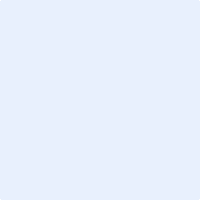 